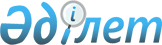 О внесении изменений и дополнений в постановление Правительства 
Республики Казахстан от 31 декабря 2010 года № 1531 "О Стратегическом плане Министерства экономического развития и торговли Республики Казахстан на 2011 - 2015 годы"Постановление Правительства Республики Казахстан от 26 декабря 2011 года № 1606

      Правительство Республики Казахстан ПОСТАНОВЛЯЕТ:



      1. Внести в постановление Правительства Республики Казахстан от 31 декабря 2010 года № 1531 «О Стратегическом плане Министерства экономического развития и торговли Республики Казахстан на 2011 – 2015 годы» следующие изменения и дополнения:



      в Стратегическом плане Министерства экономического развития и торговли Республики Казахстан, утвержденном указанным постановлением:



      в разделе «2. Анализ текущей ситуации»:



      в подразделе «1. Повышение конкурентоспособности страны и модернизация национальной экономики»:



      часть пятую изложить в следующей редакции:

      «В 2010 году реальный ВВП вырос на 7,3 % к 2009 году.»;

      часть восьмую изложить в следующей редакции:

      «Уровень безработицы в декабре 2010 года составил 5,8 % к численности экономически активного населения, что на 0,8 процентных пункта меньше, чем в 2009 году.»;



      часть тринадцатую изложить в следующей редакции:

      «Так, за 2009 год доля субъектов малого и среднего бизнеса в ВВП страны составила 31,7 % (в 2008 году – 31,2 %).

      Розничный товарооборот составил 2 551,4 млрд. тенге и уменьшился по сравнению с соответствующим периодом прошлого года на 2,7 % (розничный товарооборот в 2008 году составил –2 442,8 млрд. тенге). Оптовый товарооборот в 2009 году составил – 6 872,3 млрд. тенге и уменьшился по сравнению с соответствующим периодом прошлого года на 1,7 % (оптовый товарооборот в 2008 году – 6 963,2 млрд.тенге).»;



      дополнить частями тридцатой и тридцать первой следующего содержания:

      «Продолжают оставаться актуальными вопросы сбалансированности и структуры расходов республиканского бюджета, полноты поступлений налогов и таможенных платежей, улучшения налоговой и таможенной систем.

      Ухудшение или улучшение экономической ситуации является определяющим внешним фактором, который влияет на уровень поступлений в республиканский бюджет и Национальный фонд, структуру бюджетных расходов.»;



      часть тридцатую изложить в следующей редакции:

      «В настоящее время существуют некоторые различия между регионами по валовому региональному продукту (далее – ВРП) на душу населения. Если по итогам 2009 года ВРП на душу населения по Жамбылской области составлял 336,3 тыс. тенге, то в Атырауской области – 3 881,6 тыс. тенге, то есть разница в 11,5 раз.»;



      дополнить частями тридцать первой и тридцать второй следующего содержания:

      «При этом необходима подготовка и принятие мер, цивилизованно учитывающих не только общечеловеческие, но и этнические особенности сельского образа жизни, особую, в силу пространственно-территориальной специфики, роль села в социальной и экономической жизни общества.

      Необходимо осуществление мероприятий по государственной поддержке: решения жилищной проблемы на селе, развития сети сельских учреждений здравоохранения, общего образования, газификации, дорожного строительства на селе, обеспечения средствами связи и телекоммуникациями.»;



      часть сорок первую изложить в следующей редакции:

      «На сегодня Казахстан завершил двусторонние переговоры по доступу на казахстанский рынок товаров и услуг с 26 странами-членами ВТО с подписанием соответствующих протоколов.»;



      в подразделе «2. Создание результативного государственного сектора»:



      дополнить частями четырнадцатой, пятнадцатой и шестнадцатой следующего содержания:

      «С принятием Закона Республики Казахстан «О государственном имуществе» заложена база по созданию системы планирования, мониторинга, оценки и эффективности контроля управления государственным имуществом.

      Министерством будут разработаны методологические подходы по формированию системы планирования, мониторинга, оценки и эффективности контроля управления государственным имуществом на основе Единого реестра государственного имущества в соответствии с Системой государственного планирования.

      Ежегодно на основе утвержденных форм отчетности будет проводиться мониторинг выполнения планов развития государственных предприятий, контролируемых государством акционерных обществ (ТОО). На основе отчетов о выполнении планов развития государственных предприятий, контролируемых государством акционерных обществ (ТОО) будет проводиться анализ и оценка эффективности управления государственным имуществом.»;



      в разделе «3. Стратегические направления, цели, задачи, целевые индикаторы, мероприятия и показатели результатов»:



      в подразделе «1. Стратегические направления, цели, задачи, целевые индикаторы, мероприятия и показатели результатов»:



      в стратегическом направлении 1. «Повышение конкурентоспособности страны и модернизация национальной экономики»:



      в цели 1. «Обеспечение увеличения казахстанской экономики к 2020 году более чем на треть в реальном выражении по отношению к уровню 2009 года»:



      в целевых индикаторах:



      в графе «2011 год»:



      в пункте 1 цифры «105,0» заменить цифрами «107,0»;



      в пункте 2 цифры «105,2» заменить цифрами «107,4»;



      в пункте 3 цифры «103,0» заменить цифрами «112,8»;



      дополнить пунктами 7, 8, 9 следующего содержания:

«                                                               »;

      в задаче 1.1. «Обеспечение развития экономики в пределах прогнозируемых параметров»:



      в показателях прямых результатов:



      в пункте 1 «Отклонение фактически сложившихся темпов роста реального ВВП от прогнозных»:



      в графе «2011 год» цифры «95-105» заменить цифрами «98-102»;



      в мероприятиях для достижения показателей прямых результатов:



      подпункт 5) изложить в следующей редакции:«                                                                »;

      в задаче 1.2. «Создание условий для развития предпринимательства»:



      в показателях прямых результатов:



      в пункте 3 «Снижение процентной ставки по кредитам банков второго уровня для субъектов предпринимательства в рамках Программы «Дорожная карта бизнеса 2020»:



      подпункты а), б) изложить в следующей редакции:«                                                               »;

      в мероприятиях для достижения показателей прямых результатов подпункт 6) изложить в следующей редакции:«                                                               »;

      в задаче 1.4. «Повышение эффективности внутренней торговли»:



      в показателях прямых результатов:



      в графе «2011 год» пункта 1 «ИФО торговли» цифры «107,0» заменить цифрами «112,0»;



      в мероприятиях для достижения показателей прямых результатов подпункт 5) исключить;



      в задаче 1.5. «Создание рациональной территориальной организации экономического потенциала и благоприятных условий жизнедеятельности»:



      показатели прямых результатов дополнить пунктом 2 следующего содержания:«                                                               »;

      мероприятия для достижения показателей прямых результатов дополнить подпунктами 4-1), 7), 8) следующего содержания:«                                                                »,«                                                                »;

      в цели 2. «Создание эффективной и оперативной системы продвижения и защиты экономических интересов республики путем интеграции в мировую торгово-экономическую систему»:



      в целевых индикаторах:



      в графе «2011 год» пункта 1 цифры «102,5» заменить цифрами «112,1»;



      в стратегическом направлении 2. «Создание результативного государственного сектора»:



      в цели 1. «Внедрение новой модели государственного управления, на принципах корпоративного управления, результативности, транспарентности и подотчетности обществу к 2015 году»:



      в задаче 1.1. «Повышение качества оказания государственных услуг»:



      в показателях прямых результатов:



      дополнить пунктом 1-1. следующего содержания:«                                                                »;

      в графе «2011 год» пункта 2 цифры «26» заменить цифрами «24»;



      в мероприятиях для достижения показателей прямых результатов:



      подпункт 2) изложить в следующей редакции:«                                                                »;

      дополнить подпунктами 5-1), 6-1), 6-2) следующего содержания:«                                                               »,«                                                               »;

      в задаче 1.2. «Внедрение элементов, необходимых для полноценного функционирования системы государственного управления, ориентированного на результат»:



      в показателях прямых результатов:



      в пункте 1 слова «, отраслевых программ» исключить;



      дополнить пунктами 2, 3 следующего содержания:«                                                                »;

      в мероприятиях для достижения показателей прямых результатов:



      в подпункте 1) слова «, отраслевых программ» исключить;



      дополнить подпунктами 1-1), 2-1) следующего содержания:«                                                                »,«                                                                 »;

      подпункт 6) изложить в следующей редакции:«                                                                 »;

      дополнить подпунктами 6-1), 6-2) следующего содержания:«                                                                »;

      в подразделе «2. Соответствие стратегических направлений и целей государственного органа стратегическим целям государства»:



      в стратегическом направлении 2. «Создание результативного государственного сектора»:



      в цели 2. «Совершенствование системы мобилизационной подготовки и мобилизации (секретно)» графу 2 изложить в следующей редакции:

      «Стратегия национальной безопасности Республики Казахстан на 2007-2012 годы, утвержденная Указом Президента Республики Казахстан от 7 марта 2007 года № 295с. По истечении срока будет принята Стратегия национальной безопасности Республики Казахстан на 2012-2016 годы.

      Закон Республики Казахстан от 16 июня 1997 года № 127-1 «О мобилизационной подготовке и мобилизации»;



      в разделе «4. Развитие функциональных возможностей»:



      графу 2 «Мероприятия по реализации стратегического направления и цели государственного органа» дополнить пунктом следующего содержания:

      «9. Обеспечение опубликования в информационных ресурсах принимаемых решений Министерства»;



      графу 3 «Период реализации» дополнить словами «на постоянной основе»;



      в разделе 5 «Межведомственное взаимодействие»:



      в стратегическом направлении 1 «Повышение конкурентоспособности страны и модернизация национальной экономики»:



      в цели 1. «Обеспечение увеличения казахстанской экономики к 2020 году более чем на треть в реальном выражении по отношению к уровню 2009 года»:



      в задаче 1.5. «Создание рациональной территориальной организации экономического потенциала и благоприятных условий жизнедеятельности населения»:



      графу 1 изложить в следующей редакции:

      «1. Достижение целевых индикаторов Программы «Развитие регионов»

      2. Достижение целевых индикаторов Программ развития областей, города республиканского значения и столицы»;



      в стратегическом направлении 2. «Создание результативного государственного сектора»:



      в Цели 1. «Внедрение новой модели государственного управления на принципах корпоративного управления, результативности, транспарентности и подотчетности обществу к 2015 году»:



      Задачу 1.1. «Повышение качества оказания государственных услуг» дополнить пунктом 1-1. следующего содержания:«                                                               »;

      дополнить задачей 1.2. следующего содержания:«                                                               »;

      в разделе «6. Управление рисками»:



      в графе 3:



      во Внутренних рисках слова «Проведение переговоров на политическом уровне» заменить словами «Проведение разъяснительной работы среди Банков второго уровня, субъектов частного предпринимательства и местных исполнительных органов»;



      в разделе «7. Бюджетные программы»:



      в бюджетной программе 001 «Услуги по формированию и развитию экономической и торговой политики, системы государственного планирования и управления»:



      строку «Описание» изложить в следующей редакции:«                                                                »;

      в Показателях прямого результата:



      в графе «2011 год»:



      в строке «ИФО торговли» цифры «107,0» заменить цифрами «112,0»;



      в строке «Отклонение фактически сложившихся темпов роста реального ВВП от прогнозных» цифры «95-105» заменить цифрами «98-102»;



      после строки «Отклонение фактически сложившихся темпов роста реального ВВП от прогнозных» дополнить строкой следующего содержания:«                                                                »;

      в графе «2011 год»:



      строки «а) реализующих проекты в несырьевых секторах экономики» и «б) экспортирующих продукцию на внешние рынки» изложить в следующей редакции:«                                                               »;

      в строке «Доля государственных услуг, предложенных к включению в Реестр государственных услуг от количества выявленных государственных услуг» цифры «80» заменить цифрами «90»;



      после строки «Доля государственных услуг, предложенных к включению в Реестр государственных услуг от количества выявленных государственных услуг» дополнить строкой следующего содержания:«                                                                »;

      в графе «2011 год» строки «Охват оценкой эффективности деятельности центральных государственных органов» цифры «26» заменить цифрами «24»;



      строки«                                                                  »

      изложить в новой редакции:«                                                                »;

      в Показателях конечного результата:



      в графе «2011 год»:



      в строке «ИФО ВВП» цифры «105,0» заменить цифрами «107,0»;



      в строке «ИФО несырьевого сектора» цифры «105,2» заменить цифрами «107,4»;



      в строке «Рост объема инвестиций в основной капитал» цифры «103,0» заменить цифрами «112,8»;



      после строки:«                                                                    »

      дополнить строками следующего содержания:«                                                                  »;

      в графе «2011 год» строки «Темп роста внешнеторгового оборота» цифры «102,5» заменить цифрами «112,1»;



      в Показателях эффективности:



      в графе «2011 год» строки «Средние затраты на содержание одной единицы штатной численности» цифры «1035» заменить цифрами «1953»;



      в графе «2011 год» строки «Объем бюджетных расходов» цифры «969 024,0» заменить цифрами «1 214 299,0»;



      бюджетную программу 004 «Разработка или корректировка, а также проведение необходимых экспертиз технико-экономических обоснований концессионных проектов, консультативное сопровождение концессионных проектов» изложить в следующей редакции:«                                                                 »;

      в бюджетной программе 006 «Экспертиза и оценка документации по вопросам бюджетных инвестиций и концессий»:



      в Показателях прямого результата:



      в графе «2011 год» строки «Проведение и подготовка АО «Казахстанский центр государственно-частного партнерства» экспертизы по вопросам бюджетных инвестиций и концессии, а также мониторинга и оценки реализации концессионных проектов, в том числе на условии софинансирования из бюджета» цифры «139» заменить цифрами «112»;



      в Показателях эффективности:



      в графе «2011 год» строки «Средняя стоимость проведения одной экспертизы и оценки документации» цифры «3 432,1» заменить цифрами «3 783,4»;



      в графе «2011 год» строки «Объем бюджетных расходов» цифры «477 065,0» заменить цифрами «423 739,0»;



      в бюджетной программе 007 «Проведение прикладных исследований в сфере экономики, торговли и государственного управления»:



      в Показателях прямого результата:



      в графе «2011 год» строки «Количество проводимых прикладных исследований в сфере экономики, торговли и государственного управления» цифры «22» заменить цифрами «23»;



      в Показателях эффективности:



      в графе «2011 год» строки «Средний объем затрат на единицу исследования» цифры «58 814,9» заменить цифрами «68 660,4»;



      в графе «2011 год» строки «Объем бюджетных расходов» цифры «1 529 189,0» заменить цифрами «1 579 189,0»;



      в бюджетной программе 009 «Обеспечение деятельности торговых представительств за рубежом»:



      в Показателях эффективности:



      в графе «2011 год» строки «Средние затраты на содержание одной единицы штатной численности» цифры «22 119» заменить цифрами «16 152»;



      в графе «2011 год» строки «Объем бюджетных расходов» цифры «280 126,0» заменить цифрами «237 404,0»;



      в бюджетной программе 011 «Обеспечение реализации исследований проектов, осуществляемых совместно с международными организациями»:



      в Показателях прямого результата:



      в графе «2011 год» строки «Количество исследований и проектов, осуществляемых совместно с международными организациями» цифры «45» заменить цифрами «34»;



      в Показателях эффективности:



      в графе «2011 год»:



      в строке «Доля Республики Казахстан в рамках Казахстанско-Американской программы по экономическому развитию» цифры «66,6» заменить цифрами «67»;



      в строке «Доля ЮСАИД в рамках Казахстанско-Американской программы по экономическому развитию» цифры «33,3» заменить цифрами «33»;



      строку «Доля Республики Казахстан в рамках Программы совместных экономических исследований Правительства Республики Казахстан и Всемирного Банка» дополнить цифрами «76»;



      строку «Доля Всемирного Банка в рамках Программы совместных экономических исследований Правительства Республики Казахстан и Всемирного Банка» дополнить цифрами «34»;



      в бюджетной программе 015 «Оздоровление и усиление предпринимательского потенциала в рамках программы «Дорожная карта бизнеса – 2020»:



      в Показателях прямого результата:



      в графе «2011 год»:



      строку «Снижение процентной ставки по кредитам банков второго уровня для субъектов предпринимательства в рамках Программы «Дорожная карта бизнеса 2020» реализующих проекты в несырьевых секторах экономики» дополнить цифрой «7»;



      в строке «Количество субсидируемых (гарантируемых) кредитов» цифры «30» заменить цифрами «20»;



      в Показателях конечного результата:



      в графе «2011 год» строки «Количество субъектов малого и среднего бизнеса, оздоровивших свое финансовое положение» цифры «30» заменить цифрами «20»;



      Показатели эффективности изложить в следующей редакции:«                                                                 »;

      в графе «2011 год» строки «Объем бюджетных расходов» цифры «6 054 000,0» заменить цифрами «2 964 000,0»;



      в бюджетной программе 017 «Обеспечение управления процессами планирования и реализации государственных, отраслевых и региональных программ»:



      в Показателях прямого результата:



      в строке «Выработка предложений по эффективному мониторингу и оценке государственных, отраслевых и региональных программ» слова «и оценке» исключить;



      в Показателях конечного результата:



      в графе «2011 год» строки «Управление процессами планирования и реализации государственных, отраслевых и региональных программ» цифры «32» заменить цифрами «50»;



      в бюджетной программе 018 «Участие Казахстана в Наблюдательном Комитете Центрально-азиатской инициативы Евразийской Программы Конкурентоспособности Организации экономического сотрудничества и развития»:



      в графе «2011 год» строки «Объем бюджетных расходов» цифры «164 700,0» заменить цифрами «169 100,0»;



      бюджетную программу 019 «Услуги по сопровождению проектов программы «Развитие регионов» исключить;



      в бюджетной программе 020 «Услуги по оказанию консультативной помощи регионам при подготовке проектов государственно-частного партнерства для реализации проектов в социальном секторе и жилищно-коммунальном хозяйстве по механизму государственно-частного партнерства»:



      в Показателях прямого результата:



      строки:«                                                                    »

      изложить в новой редакции:

«                                                                »;

      в Показателях конечного результата:



      строку:«                                                                 »

      изложить в следующей редакции:«                                                                »;

      в Показателе эффективности:



      строки:«                                                                »

      изложить в следующей редакции:«                                                                »;

      в графе «2011 год» строки «Объем бюджетных расходов» цифры «50 000,0» заменить цифрами «15 500,0»;



      бюджетную программу 021 «Целевые трансферты на развитие областным бюджетам, бюджетам городов Астаны и Алматы для оказания содействия экономическому развитию регионов и системы расселения населения в рамках Программы «Развитие регионов» исключить;



      в бюджетной программе 033 «Услуги по обеспечению проведения Астанинского экономического Форума»:



      в графе «2011 год» строки «Объем бюджетных расходов» цифры «300 000,0» заменить цифрами «289 497,0»;



      в бюджетной программе 044 «Капитальные расходы Министерства экономического развития и торговли Республики Казахстан»:



      строку «Описание» изложить в следующей редакции:«                                                                »;

      в Показателях прямого результата:



      в графе «2011 год»:



      в строке «Закуп компьютерной техники» цифры «250» заменить цифрами «242»;



      в строке «Закуп принтеров» цифры «88» заменить цифрами «89»;



      в строке «Закуп организационной техники и оборудования» цифры «25» заменить цифрами «53»;



      строку «Закуп мебели» дополнить цифрами «175»;



      в Показателях эффективности:



      в графе «2011 год» строки «Обновление парка вычислительной техники и серверного оборудования» цифры «24» заменить цифрами «57»;



      в графе «2011 год» строки «Объем бюджетных расходов» цифры «46 412,0» заменить цифрами «156 127,0»;



      в бюджетной программе 049 «Содействие продвижению экспорта казахстанских товаров на внешние рынки в рамках направления «Экспортер – 2020»:



      в Показателях прямого результата:



      в графе «2011 год» строки «Участие в международных выставках, конференциях и форумах» цифры «3» заменить цифрами «1»;



      в Показателях конечного результата:



      в графе «2011 год» строки «Темп роста внешнеторгового оборота» цифры «102,5» заменить цифрами «112,1»;



      в графе «2011 год» строки «Объем бюджетных расходов» цифры «1 100 155,0» заменить цифрами «1 295 766,0»;



      в бюджетной программе 050 «Услуги независимых экспертов и неправительственных организаций (общественных объединений) по проведению оценки эффективности деятельности центральных государственных и местных исполнительных органов»:



      строку «Описание» изложить в следующей редакции:«                                                               »;

      в Показателях прямого результата:



      в графе «2011 год» строки «Экспертно-аналитическое, методологическое и организационное сопровождение оценки эффективности деятельности центральных государственных органов» цифры «26» заменить цифрами «24»;



      строку:«                                                                »

      изложить в следующей редакции:«                                                               »;

      в бюджетной программе 117 «Поддержка частного предпринимательства в регионах в рамках Программы «Дорожная карта бизнеса – 2020»:



      в Показателях прямого результата:



      строки:«                                                                »

      изложить в следующей редакции:«                                                               »;

      строку:«                                                                 »

      исключить;



      в Показателях эффективности:



      строки:«                                                                »

      изложить в новой редакции:«                                                                »;

      в графе «2011 год» строки «Объем бюджетных расходов» цифры «19 115 951,0» заменить цифрами «9 136 562,0»;



      в таблице «Свод бюджетных расходов»:



      в графе «2011 год» цифры «49 765 067,0», «33 469 067,0» и «16 296 000,0» заменить цифрами «36 149 015,0», «20 603 015,0» и «15 546 000,0» соответственно.



      2. Настоящее постановление вводится в действие со дня подписания и подлежит официальному опубликованию.         Премьер-Министр

      Республики Казахстан                       К. Масимов
					© 2012. РГП на ПХВ «Институт законодательства и правовой информации Республики Казахстан» Министерства юстиции Республики Казахстан
				7. Улучшение показателя «Степень и

эффект налогообложения» в рейтинге

Глобального индекса

конкурентоспособности ВЭФОтчет

ВЭФМесто в

рейтинге897441398. Улучшение показателя «Бремя

правительственного регулирования,

место в рейтинге» в рейтинге

Глобальной конкурентоспособности

ВЭФОтчет

ВЭФМесто в

рейтинге73659. Улучшение показателя

«Эффективность антимонопольной

политики» в рейтинге Глобальной

конкурентоспособности ВЭФОтчет

ВЭФМесто в

рейтинге921131121009998975) Координация деятельности государственных органов по

повышению уровня конкурентоспособности Казахстана XXХXX1) реализующих проекты в несырьевых

секторах экономики;77Будут определены

решением

Правительства

Республики Казахстан2) экспортирующих продукцию на внешние

рынки66Будут определены

решением

Правительства

Республики Казахстан6) Координация деятельности заинтересованных

государственных органов по улучшению показателей

развития бизнес-среды в Обзоре делового климата и

эффективности работы предприятий (BEEPS) Европейского

Банка Реконструкции и Развития и Всемирного Банка к 2011

годуX2. Достижение целевых

индикаторов Программы

«Развитие регионов»Инф-ция

госорганов%--991001001004-1) Проведение мониторинга и анализ

социально-экономического потенциала сельских населенных

пунктовXXXXX7) Внесение предложений по совершенствованию межбюджетных

отношенийХ8) Оценка программ развития территорийXX1-1. Совершенствование

законодательства в сфере

государственных услугПроект

Закона

Республики

КазахстанЕд.12) Выработка предложений по обеспечению рационального и

четкого распределения компетенции между уровнями

государственной власти и органов местного самоуправленияXXXX5-1) Разработка проекта Указа Президента Республики

Казахстан по внесению изменений и дополнений в Единую

систему оплаты труда работников органов Республики

Казахстан, содержащихся за счет государственного бюджета и

сметы (бюджета) Национального Банка Республики КазахстанХ6-1) Разработка концепции проекта Закона Республики

Казахстан «О государственных услугах»X6-2) Разработка проекта Закона Республики Казахстан «О

государственных услугах»X2. Разработка единых подходов по

формированию ключевых показателей

(индикаторов), включая показатели

международных рейтинговых агентствТиповая

мето-

дическая

рекомен-

дация%1003. Формирование единого перечня

показателей (индикаторов) для

местных исполнительных органовПеречень%1001-1) Формирование экспертной рабочей группы для разработки

единых подходов по формированию ключевых показателей и

единого перечня показателейX2-1) Участие в формировании и анализ реализации документов

Системы государственного планированияXXXXX6) Проведение оценки эффективности управления

государственным имуществомXXXX6-1) Проведение анализа по выведению непрофильных функций

и активов компаний, входящих в структуру национальных

компанийХ6-2) Проведение функционального анализа деятельности

аппаратов управлений в национальных компаниях, включая

дочерние организации и выработка предложений по повышению

их эффективностиХ1-1. Совершенствование

законодательства в

сфере государственных

услугЦентральные

государствен-

ные органыСогласование Концепции проекта Закона

Республики Казахстан «О государственных

услугах», проекта Закона Республики

Казахстан «О государственных услугах»Задача 1.2. Внедрение элементов, необходимых для полноценного функционирования

системы государственного управления, ориентированного на результатЗадача 1.2. Внедрение элементов, необходимых для полноценного функционирования

системы государственного управления, ориентированного на результатЗадача 1.2. Внедрение элементов, необходимых для полноценного функционирования

системы государственного управления, ориентированного на результат1. Формирование

информационно-

аналитической базы по

проведению мониторинга

реализации

стратегических и

программных документов

и стратегических

планов государственных

органовЦентральные

государствен-

ные органыФормирование списка ответственных лиц

(представителей центральных

государственных органов) за ввод данных

в информационно-аналитическую базу2. Разработка единых

подходов по

формированию ключевых

показателей

(индикаторов), включая

показатели

международных

рейтинговых агентствЦентральные

государствен-

ные органыСоздание специальной рабочей группы для

разработки Типовой методической

рекомендации по формированию ключевых

показателей3. Формирование

единого перечня

показателей

(индикаторов) для

местных исполнительных

органовМестные

исполнитель-

ные органыСоздание специальной рабочей группы для

формирования единого перечня показателей

для местных исполнительных органовОписаниеОбеспечение деятельности Министерства и его ведомствДостижение целевых индикаторов

Программы «Развитие регионов»%--991001001001) реализующих проекты в несырьевых

секторах экономики;77Будут определены

решением Правительства

Республики Казахстан2) экспортирующих продукцию на

внешние рынки66Будут определены

решением Правительства

Республики КазахстанСовершенствование законодательства в сфере

государственных услугЕд. 1Формирование перечня статистических данных, необходимых для подтверждения исполнения целевых индикаторов Стратегии – 2020%5050Интегрирование целевых индикаторов Стратегии – 2020 в нижестоящие документы системы государственного планирования%50Формирование информационно-аналитической базы

по проведению мониторинга реализации

стратегических и программных документов и

стратегических планов государственных органов%100Разработка единых подходов по формированию

ключевых показателей (индикаторов), включая

показатели международных рейтинговых агентств%100Формирование единого перечня показателей

(индикаторов) для местных исполнительных

органов%100Снижение различий между регионами по ВРП на

душу населенияРазы11,510,09,89,759,59,259,0Улучшение показателя «Степень и эффект

налогообложения» в рейтинге Глобального

индекса конкурентоспособности ВЭФМесто

в рей-

тинге74744139Улучшение показателя «Бремя

правительственного регулирования, место в

рейтинге» в рейтинге Глобальной

конкурентоспособности ВЭФМесто

в рей-

тинге736564Улучшение показателя «Эффективность

антимонопольной политики» в рейтинге

Глобальной конкурентоспособности ВЭФМесто

в рей-

тинге92113121120119118117Бюджетная

программа004 «Разработка или корректировка, а также проведение необходимых

экспертиз технико-экономических обоснований бюджетных

инвестиционных и концессионных проектов, консультативное

сопровождение концессионных проектов»004 «Разработка или корректировка, а также проведение необходимых

экспертиз технико-экономических обоснований бюджетных

инвестиционных и концессионных проектов, консультативное

сопровождение концессионных проектов»004 «Разработка или корректировка, а также проведение необходимых

экспертиз технико-экономических обоснований бюджетных

инвестиционных и концессионных проектов, консультативное

сопровождение концессионных проектов»004 «Разработка или корректировка, а также проведение необходимых

экспертиз технико-экономических обоснований бюджетных

инвестиционных и концессионных проектов, консультативное

сопровождение концессионных проектов»004 «Разработка или корректировка, а также проведение необходимых

экспертиз технико-экономических обоснований бюджетных

инвестиционных и концессионных проектов, консультативное

сопровождение концессионных проектов»004 «Разработка или корректировка, а также проведение необходимых

экспертиз технико-экономических обоснований бюджетных

инвестиционных и концессионных проектов, консультативное

сопровождение концессионных проектов»004 «Разработка или корректировка, а также проведение необходимых

экспертиз технико-экономических обоснований бюджетных

инвестиционных и концессионных проектов, консультативное

сопровождение концессионных проектов»004 «Разработка или корректировка, а также проведение необходимых

экспертиз технико-экономических обоснований бюджетных

инвестиционных и концессионных проектов, консультативное

сопровождение концессионных проектов»004 «Разработка или корректировка, а также проведение необходимых

экспертиз технико-экономических обоснований бюджетных

инвестиционных и концессионных проектов, консультативное

сопровождение концессионных проектов»ОписаниеПодготовка технико-экономических обоснований бюджетных

инвестиционных и концессионных проектов, оказание консультативного

сопровождения концессионных проектовПодготовка технико-экономических обоснований бюджетных

инвестиционных и концессионных проектов, оказание консультативного

сопровождения концессионных проектовПодготовка технико-экономических обоснований бюджетных

инвестиционных и концессионных проектов, оказание консультативного

сопровождения концессионных проектовПодготовка технико-экономических обоснований бюджетных

инвестиционных и концессионных проектов, оказание консультативного

сопровождения концессионных проектовПодготовка технико-экономических обоснований бюджетных

инвестиционных и концессионных проектов, оказание консультативного

сопровождения концессионных проектовПодготовка технико-экономических обоснований бюджетных

инвестиционных и концессионных проектов, оказание консультативного

сопровождения концессионных проектовПодготовка технико-экономических обоснований бюджетных

инвестиционных и концессионных проектов, оказание консультативного

сопровождения концессионных проектовПодготовка технико-экономических обоснований бюджетных

инвестиционных и концессионных проектов, оказание консультативного

сопровождения концессионных проектовПодготовка технико-экономических обоснований бюджетных

инвестиционных и концессионных проектов, оказание консультативного

сопровождения концессионных проектовВид

бюджетной

программыв зависимости от содержанияОсуществление государственных функций, полномочий

и оказание вытекающих из них государственных услугОсуществление государственных функций, полномочий

и оказание вытекающих из них государственных услугОсуществление государственных функций, полномочий

и оказание вытекающих из них государственных услугОсуществление государственных функций, полномочий

и оказание вытекающих из них государственных услугОсуществление государственных функций, полномочий

и оказание вытекающих из них государственных услугОсуществление государственных функций, полномочий

и оказание вытекающих из них государственных услугОсуществление государственных функций, полномочий

и оказание вытекающих из них государственных услугОсуществление государственных функций, полномочий

и оказание вытекающих из них государственных услугВид

бюджетной

программыв зависимости от способа

реализацииРаспределяемая бюджетная программаРаспределяемая бюджетная программаРаспределяемая бюджетная программаРаспределяемая бюджетная программаРаспределяемая бюджетная программаРаспределяемая бюджетная программаРаспределяемая бюджетная программаРаспределяемая бюджетная программаВид

бюджетной

программытекущая/

развитиеТекущаяТекущаяТекущаяТекущаяТекущаяТекущаяТекущаяТекущаяНаименование показателей

бюджетной программыНаименование показателей

бюджетной программыЕд.

изм.Отчетный

периодОтчетный

периодПлановый периодПлановый периодПлановый периодПроек-

тируе-

мый

годПроек-

тируе-

мый

годНаименование показателей

бюджетной программыНаименование показателей

бюджетной программыЕд.

изм.2009

год

(отчет)2010

год

(план)2011 год2012 год2013

годПроек-

тируе-

мый

годПроек-

тируе-

мый

год1123456789Показатели прямого

результата

Распределение годовой

утвержденной суммы расходов между

администраторами

бюджетных программПоказатели прямого

результата

Распределение годовой

утвержденной суммы расходов между

администраторами

бюджетных программ%100100100100Показатели конечного

результата

Обеспечение

финансирования разработки

или корректировки, а

также проведения

необходимых экспертиз

технико-экономических

обоснований бюджетных

инвестиционных и

концессионных проектов,

консультативное

сопровождения

концессионных проектов,

одобренных бюджетной

комиссиейПоказатели конечного

результата

Обеспечение

финансирования разработки

или корректировки, а

также проведения

необходимых экспертиз

технико-экономических

обоснований бюджетных

инвестиционных и

концессионных проектов,

консультативное

сопровождения

концессионных проектов,

одобренных бюджетной

комиссией%100100100100Показатели качества

Полнота включения в

Перечень бюджетных

инвестиционных и

концессионных проектов,

разработка или

корректировка, а также

проведение необходимых

экспертиз технико-

экономических

обоснований, которых

осуществляются на основе

инвестиционных и

концессионных

предложений, одобренных

бюджетной комиссиейПоказатели качества

Полнота включения в

Перечень бюджетных

инвестиционных и

концессионных проектов,

разработка или

корректировка, а также

проведение необходимых

экспертиз технико-

экономических

обоснований, которых

осуществляются на основе

инвестиционных и

концессионных

предложений, одобренных

бюджетной комиссией% от

общего

кол-

ва

одоб-

ренных

инвес-

тици-

онных пред-

ло-

жений100100100100100Показатели эффективности

Предполагаемые затраты на

разработку и экспертизу

технико-экономических

обоснований бюджетных

инвестиционных проектовПоказатели эффективности

Предполагаемые затраты на

разработку и экспертизу

технико-экономических

обоснований бюджетных

инвестиционных проектовТыс.

тенге287

837

,0Предполагаемые затраты на

разработку и экспертизу

технико-экономических

обоснований концессионных

проектовПредполагаемые затраты на

разработку и экспертизу

технико-экономических

обоснований концессионных

проектовТыс.

тенге172

360,024

092

,0300

000,

0300

000,0Предполагаемые затраты на

консультативное

сопровождение

концессионных проектовПредполагаемые затраты на

консультативное

сопровождение

концессионных проектовТыс.

тенге1 178

798,0115

380,00222

542,

0222

542,0Объем бюджетных расходовОбъем бюджетных расходовТыс.

тенге115

380,0311

929

,0522

542,

0522

542,0Субсидирование процентной ставки

вознаграждения по новым кредитам

банков второго уровня%75Будут определены решением

Правительства Рсепублики

КазахстанОриентировочное количество оказанных услуг по

консультативному сопровождению проектов

государственно-частного партнерстваКол-во

семинаров23Оказание практической помощи при разработке

проектов по механизму государственно-частного

партнерстваКол- во

предложений

(заявок)74Разработка и предоставление типового руководства

по подготовке ГЧП проектов для местных

исполнительных органов с целью внедрения механизма

ГЧП в регионах:

- подготовка проекта типового руководства по

подготовке и реализации ГЧП проектов;

- проведение анализа применения механизмов ГЧП в

регионах с выездом в области и обсуждение проекта

типового руководства с местными исполнительным

органами;

- издание, выпуск и рассылка местным

исполнительным органам типового руководства по

подготовке ГЧП проектовШт.1Обеспечение информированности МИО по вопросу

реализации инвестиционных проектов через механизм

государственно-частного партнерства (проведение

тестирования)%100Обеспечение МИО базовыми

знаниями по вопросу реализации

инвестиционных проектов через

механизм ГЧП Количество регионов,

обеспеченных типовым

руководством16Средние затраты на 1 услугуТыс.

тенге- консультативное сопровождениеТыс.

тенге659,8- практическая помощьТыс.

тенге470,6Затраты на:Тыс. тенге- подготовку типового руководства по

подготовке и реализации ГЧП проектов;Тыс. тенге9 833,6- проведение анализа применения

механизмов ГЧП в регионах с выездом в

области и обсуждение проекта типового

руководства с местными исполнительным

органами;

- издание, выпуск и рассылка местным

исполнительным органам типового

руководства по подготовке ГЧП

проектовТыс. тенге1 360,0

 

 

 

 

 

 4 306,4ОписаниеПриобретение основных средств для материально-технической

обеспеченности сотрудников Министерства и его ведомствОписаниеПривлечение АО «Институт экономических исследований» к

оценке эффективности деятельности 40 государственных

органовЭкспертно-аналитическое, методологическое и

организационное сопровождение оценки

эффективности деятельности местных

исполнительных органовКол-во

гос-

органов192192192192192Экспертно-аналитическое, методологическое и

организационное сопровождение оценки

эффективности деятельности местных

исполнительных органовКол-во

регионов1616161616а) реализующих проекты в

несырьевых секторах экономики%-ная

ставка7Будут определены решением

Правительства Республики

КазахстанБудут определены решением

Правительства Республики

КазахстанБудут определены решением

Правительства Республики

КазахстанБудут определены решением

Правительства Республики

КазахстанБудут определены решением

Правительства Республики

Казахстанб) экспортирующих продукцию на

внешние рынки%-ная

ставка6Будут определены решением

Правительства Республики

КазахстанБудут определены решением

Правительства Республики

КазахстанБудут определены решением

Правительства Республики

КазахстанБудут определены решением

Правительства Республики

КазахстанБудут определены решением

Правительства Республики

КазахстанКоличество субсидируемых

(гарантируемых) кредитовШт.1001001001001) реализующих проекты в

несырьевых секторах экономика%-ная

ставка77Будут определены

решением Правительства

Республики КазахстанБудут определены

решением Правительства

Республики КазахстанБудут определены

решением Правительства

Республики КазахстанБудут определены

решением Правительства

Республики Казахстан2) экспортирующих продукцию на

внешние рынки%-ная

ставка66Будут определены

решением Правительства

Республики КазахстанБудут определены

решением Правительства

Республики КазахстанБудут определены

решением Правительства

Республики КазахстанБудут определены

решением Правительства

Республики КазахстанКоличество субсидируемых

(гарантируемых) кредитовШт.10080100100Количество предпринимателей, малого и среднего

бизнеса, прошедших обучение на территории

Казахстана и за рубежом в рамках Программы

«Дорожная карта бизнеса 2020»Чел200300400Субсидирование процентной ставки

вознаграждения по новым кредитам банков

второго уровня%7 из

145 из

125 из

125 из

12Частичное гарантирование кредитов

банков второго уровня%20 из

10020

из

10020

из

10020

из

100Субсидирование процентной ставки

вознаграждения по кредитам банков

второго уровня экспортоориентированных

предприятий%8 из

148 из

128 из

128 из

12Увеличение доли активных субъектов МСБЕд675

937696

215720

582749

405